Publicado en Johannesburg, South Africa el 03/09/2019 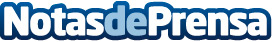 África debe disociar sus empresas de servicios públicosEn toda África, las empresas de servicios públicos no solo fallan a la hora de proporcionar energía fiable a sus clientes, la mayoría de ellas arrebatan el poder económico de la gente con un suministro de electricidad inadecuado que dificulta el crecimiento del PIBDatos de contacto:Mickael Vogel mickael@energychamber.org+27 78 558 7045 Nota de prensa publicada en: https://www.notasdeprensa.es/africa-debe-disociar-sus-empresas-de-servicios Categorias: Internacional Sector Energético http://www.notasdeprensa.es